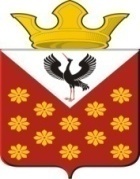 Российская  ФедерацияСвердловская областьБайкаловский районРаспоряжениеГлавы  Краснополянское сельское поселениеот 22 марта 2023 года № 19Об утверждении комплексного Плана мероприятий на 2022 – 2025 годы организационных и специальных мероприятий по профилактике трихинеллеза у животных, а также на сохранение здоровья людей  на территории Краснополянского сельского поселения   Байкаловского района  Свердловской области	В целях предупреждения возникновения и распространения африканской чумы свиней на территории муниципального образования Краснополянское сельское поселение, руководствуясь федеральным  законом от 06 октября 2003 года № 131-ФЗ «Общих принципах местного самоуправления в Российской Федерации», Приказ Министерства сельского хозяйства от 26 декабря 2020 года №  154 «Об утверждении ветеринарных правил осуществления профилактических, диагностических, ограничительных и иных ограничений, направленных на предотвращение распространения и ликвидации очагов трихинеллеза».1. Утвердить комплексный План мероприятий на 2023-2025 годы по профилактике трихинеллеза у животных, а также на сохранение здоровья людей  на территории Краснополянского сельского поселения   Байкаловского района  Свердловской области (прилагается).2. Настоящее Распоряжение разместить на сайте в сети «Интернет» - www.krasnopolyanskoe.ru.3.  Контроль за исполнением настоящего Распоряжения оставляю за собой.Глава Краснополянское сельское поселение        	                              А.Н. Кошелев                                                                                                         Распоряжение Главы  Администрации Краснополянского сельского поселения от 22.03.2023 г  № 19  КОМПЛЕКСНЫЙ ПЛАНорганизационных и специальных мероприятий по профилактике трихинеллеза у животных, а также на сохранение здоровья людей  на территории Краснополянского сельского поселения   Байкаловского района  Свердловской области 2023- 2025 гг.№ п/пНаименование  мероприятия Срок исполнения Ответственные   1                             2             3                        4                         Организационные мероприятия                         Организационные мероприятия                         Организационные мероприятия                         Организационные мероприятия1.Организовать проведение регулярного осмотра территории охотхозяйства Байкаловского общества охотников и рыболовов на предмет обнаружения трупов павших животныхпостоянноЗаместитель главы администрации (по вопросам ЖКХ и местному хозяйству) Краснополянского сельского поселенияБайкаловское общество охотников и рыболовов Байкаловского района  Свердловской области ( по  согласованию)2.Обеспечение оперативного обмена информацией о каждом случае заболевания(инфицирования) трихинеллезом у людей и животныхпостоянноАдминистрация Краснополянского сельского поселенияГБУСО  Байкаловская  ветстанция, Территориальный отдел Управления Роспотребнадзора по Свердловской области  в Талицком, Байкаловском, Тугулымском районах, городе Камышлов, Камышловском и Пышминском районах (по согласованию), Байкаловское общество охотников и рыболовов Байкаловского района  Свердловской области ( по  согласованию)3. Проведение информационно- разъяснительной работы с населением, руководителями охотхозяйств  Байкаловского района Свердловской области об опасности заболевания трихинеллезом и мерах по его предупреждениюв период  карантинаСпециалист 1 категории (по Еланской территории),Специалист 1 категории (по Краснополянской территории), Специалист 2 категории по Шадринской территории), Специалист 1 категории (по Чурманской территории)ГБУСО Байкаловская ветстанция,  Территориальный отдел Управления Роспотребнадзора по Свердловской области  в Талицком, Байкаловском, Тугулымском районах, городе Камышлов, Камышловском и Пышминском районах (по согласованию),4.Доведение до сведения  охотников, получающих разрешение на добычу охотничьих ресурсов в Байкаловском районе  Свердловской области информации о необходимости проведения  ветеринарно- санитарной экспертизы туш животных и клеймения мяса диких животных (кабаны, медведи, барсуки и других всеядных и плотоядных)в период карантинаБайкаловское общество охотников и рыболовов Байкаловского района  Свердловской области ( по  согласованию)                                              Противоэпизоотические  мероприятия                                              Противоэпизоотические  мероприятия                                              Противоэпизоотические  мероприятия                                              Противоэпизоотические  мероприятия5.Проведение  трихинеллоскопии  мяса диких животных ( кабаны, медведи, барсуки и других всеядных и плотоядных) в соответствии с  Правилами  ветеринарного осмотра  убойных животных  и ветеринарно- санитарной экспертизы  мяса и мясопродуктов,  утвержденных Главным управлением ветеринарии Минсельхоза СССР 27.12.1983, с  обязательным представлением информации физическим лицам, охотпользователям о результатах исследования  на трихинеллезпостоянноГБУСО Байкаловская ветстанция